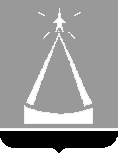    ИЗБИРАТЕЛЬНАЯ   КОМИССИЯ  ГОРОДСКОГО ОКРУГА   ЛЫТКАРИНО_____________________________________________________________________________________140080  Московская обл., г. Лыткарино, ул. Первомайская, д.7/7                         т/ф   8(495)552 85 11    e-mail: ik-lyt@mail.ru РЕШЕНИЕ31.07.2020 № 83/10О регистрации Невской Натальи Валерьевны  кандидатом в депутаты Совета депутатов по многомандатному избирательному округу №1, выдвинутой Московским областным отделениемПолитической  партии ЛДПР-Либерально-демократической партии Россиина выборах депутатов Совета депутатов городского округа Лыткарино, назначенных на 13 сентября 2020 г.Проверив соблюдение требований Федерального закона «Об основных гарантиях избирательных прав и права на участие в референдуме граждан Российской Федерации», Закона Московской области «О муниципальных выборах в Московской области» Московским областным отделением  Политической  партии ЛДПР-Либерально-демократической партии России, Избирательная комиссия городского округа Лыткарино установила следующее. Порядок выдвижения списка кандидатов в депутаты Совета депутатов городского округа Лыткарино по многомандатным избирательным округам, выдвинутой Московским областным отделением  Политической  партии ЛДПР-Либерально-демократической партии России в количестве 13 человек, заверенного решением Избирательной комиссии городского округа Лыткарино от 24.07.2020  г. №39/7, и представленные  для регистрации  кандидатом по многомандатному  избирательному округу документы соответствуют требованиям статей 28, 30 Закона Московской области «О муниципальных выборах в Московской области».На основании изложенного и учитывая наличие решения местного отделения политической партии, на которую распространяется действие  пунктов 3 - 7 статьи 35.1 Федерального закона «Об основных гарантиях избирательных прав и права на участие в референдуме граждан Российской Федерации», Избирательная комиссия городского округа ЛыткариноРЕШИЛА:Зарегистрировать Невскую Наталью Валерьевну   кандидатом в депутаты Совета депутатов по многомандатному избирательному округу №1, выдвинутой Московским областным отделением  Политической  партии ЛДПР-Либерально-демократической партии России, 1982 г.р., образование высшее, проживает в Московской области г. Мытищи,   ПАО Сбербанк, ведущий специалист.Основание для регистрации – Решение Московского областного отделения  Политической  партии ЛДПР-Либерально-демократической партии России.Время  регистрации -17-час.07 мин.Выдать Невской Н.В.,  зарегистрированной  кандидатом в депутаты Совета депутатов городского округа Лыткарино  по многомандатному избирательному округу №1, удостоверение установленного образца.Опубликовать настоящее решение в газете «Лыткаринские вести»Контроль за исполнением настоящего решения возложить на председателя Избирательной комиссии городского округа Лыткарино Новичкову Н.В.Председатель избирательной комиссии						     Н.В.НовичковаСекретарь избирательной комиссии 	 		                                  Е.С.Леухина